วันที่ 18 กันยายน 2558  ลงพื้นที่ตรวจสอบแปลงนา เกษตรกร ตำบลโนนสว่าง อำเภอเมืองบึงกาฬ    	นายนุศิษฎ์ วีรธนศิลป์ เกษตรจังหวัดบึงกาฬ ได้มอบหมายให้กลุ่มอารักขาพืช  ตรวจสอบพื้นที่    แปลงนาข้าวของเกษตรกรที่แจ้งขอรับบริการในการตรวจสอบแปลงนาข้าวที่พบอาการผิดปกติ จำนวน 2 ราย คือ นายวิลัย พันหล้า เลขที่ 48 หมู่ 5 ตำบลวิศิษฐ์ และนางถนอมทรัพย์ มีคุณ เลขที่ 111 หมู่ 7 ตำบลโนนสว่าง อำเภอเมืองบึงกาฬ โดย นางวิราวรรณ์ ผากา ตำแหน่ง นักวิชาการส่งเสริมการเกษตรปฏิบัติการ พร้อมด้วย นายสมคิด ปัญดี พนักงานขับรถยนต์    ได้ขออนุมัติเดินทางเพื่อลงพื้นที่ตรวจสอบ  ดังนี้		2.1.นายวิลัย พันหล้า ไม่พบเกษตรกร กลุ่มอารักขาพืชจะดำเนินการตรวจติดตามต่อไป		2.2.นางถนอมทรัพย์ มีคุณ ปลูกข้าวพันธุ์หางหยี่ จำนวน 10 ไร่ ปลูกเมื่อเดือนเมษายน 2558 วิธีการปลูกแบบหยอด ต้นข้าวอยู่ในระยะย่างปล้อง  มีลักษณะใบเหลือง กาบใบแห้งเมื่อคลี่กาบใบออกพบเพลี้ยแป้ง บางต้นตาย พื้นที่เสียหายจำนวน 10 ไร่  โดยเจ้าของแปลงนาได้ฉีดพ่นสารเคมี ชื่อ ฟาร์เนต-เอ็ม ชื่อสามัญ ไทโอฟาเนต-เมทิล สภาพที่พบโดยทั่วไปของแปลงนามีหญ้าขึ้นรกทั้งในแปลงนาและบริเวณคันนา  กลุ่มอารักขาพืช ได้ขอความร่วมมือไปยังศูนย์วิจัยข้าวให้สนับสนุนเจ้าหน้าที่ตรวจวินิจฉัยโรคต่อไป 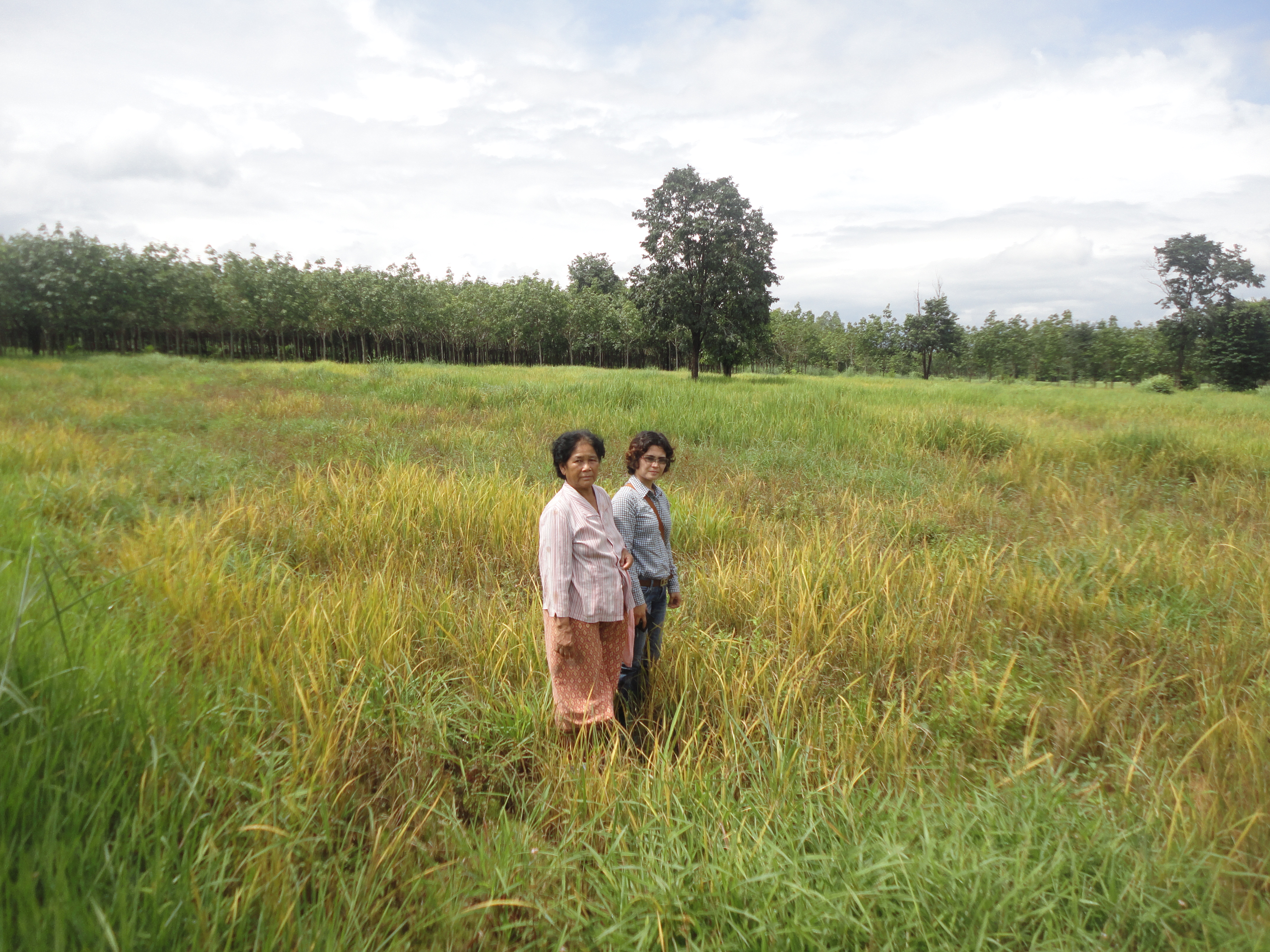 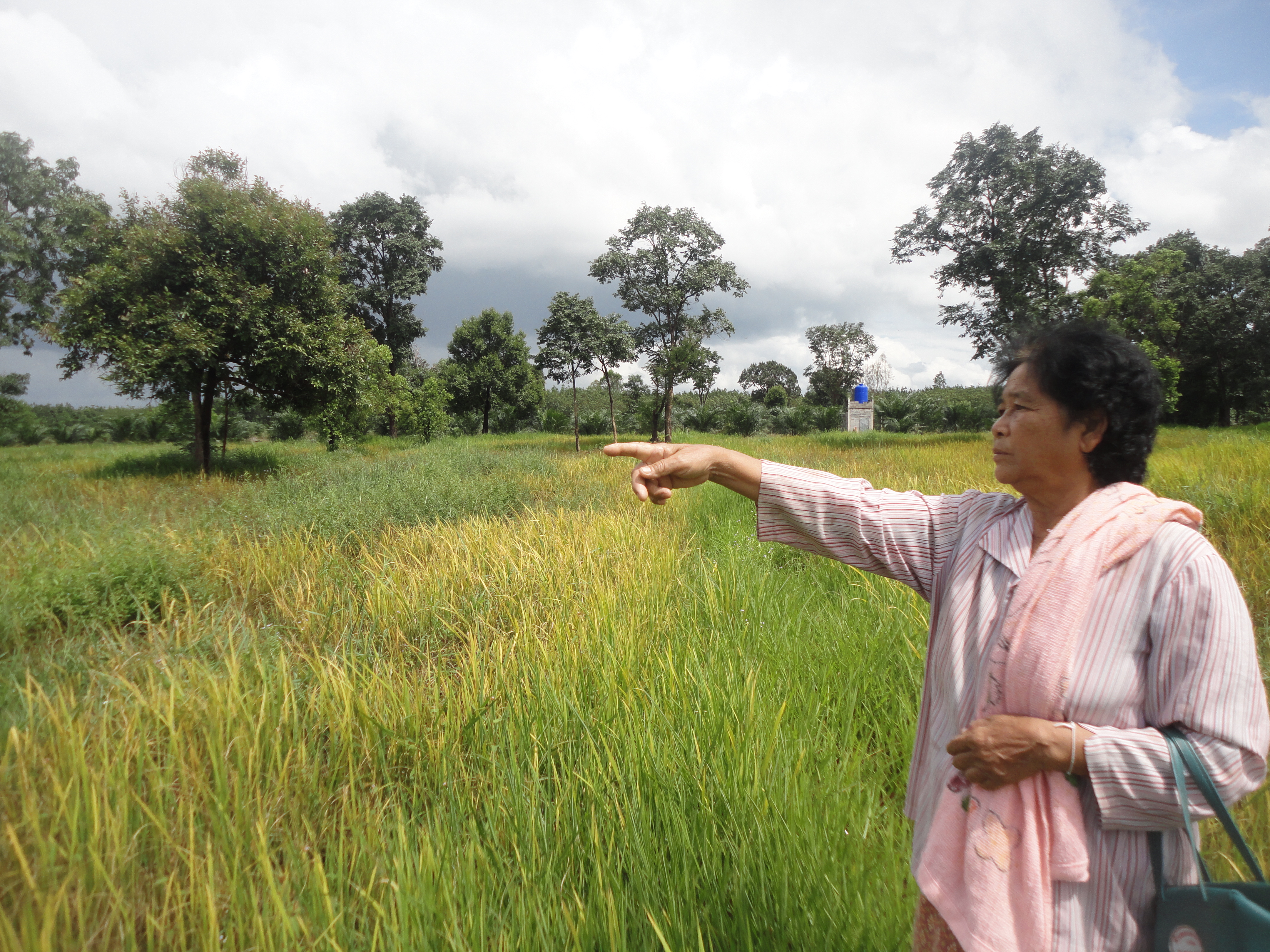 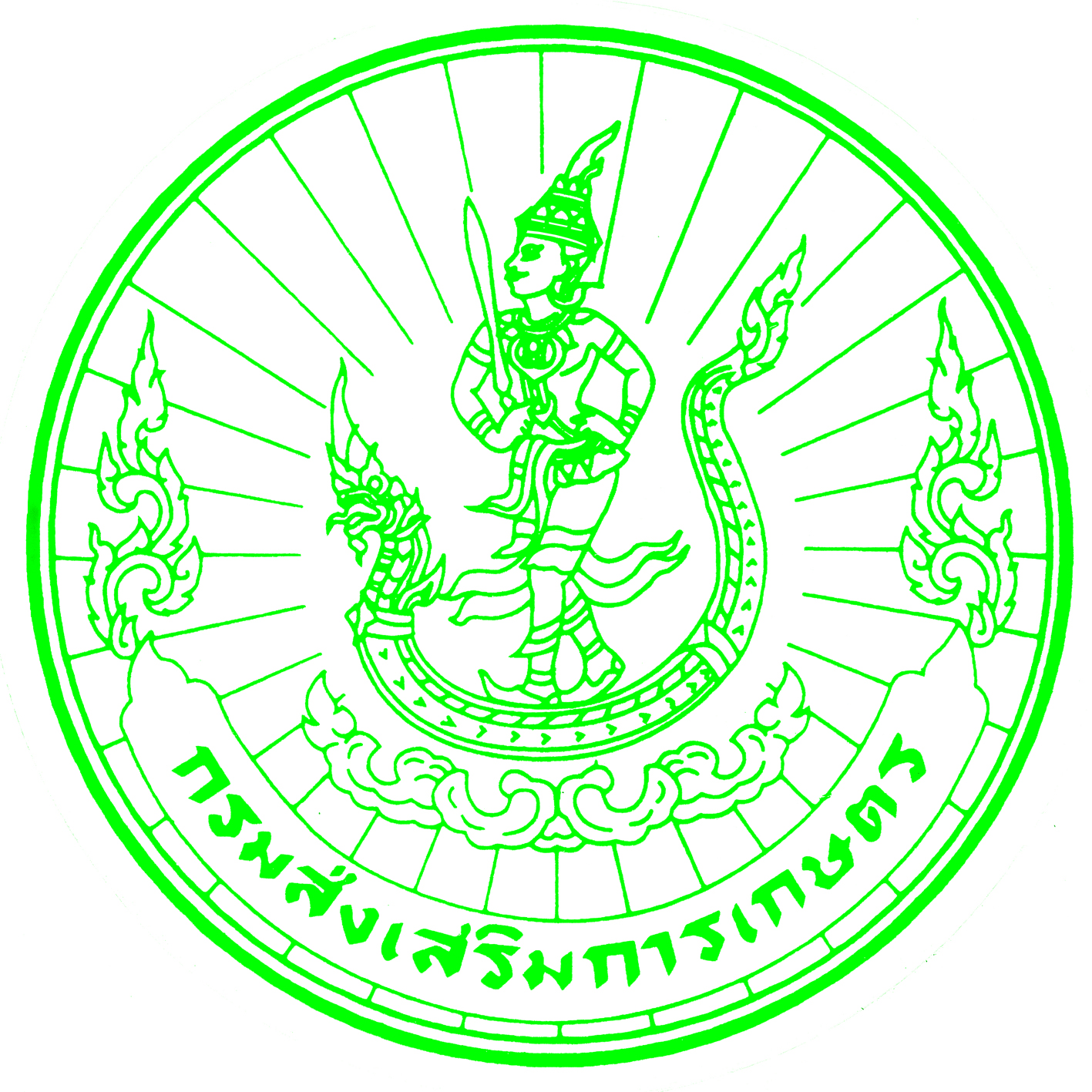 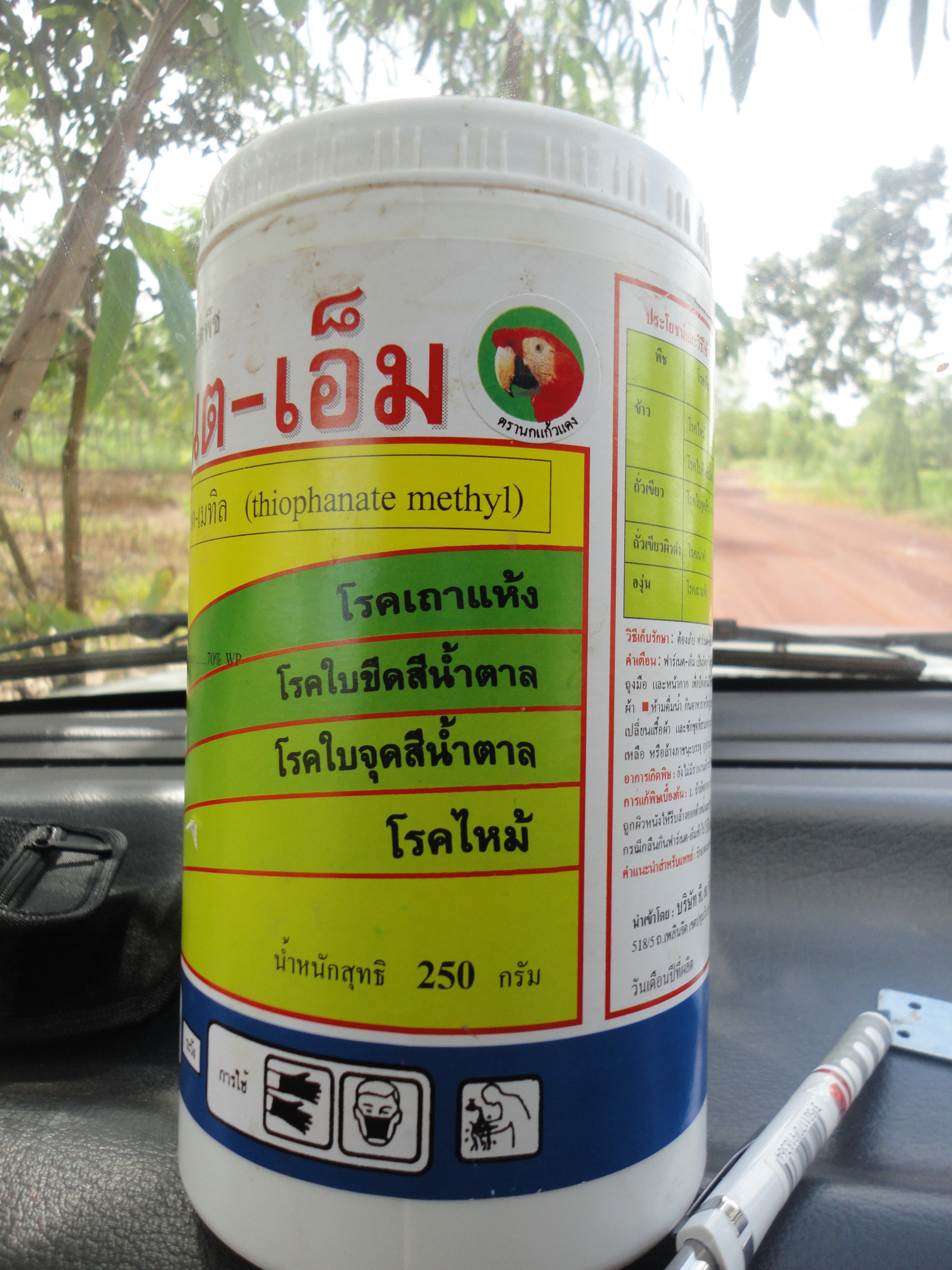 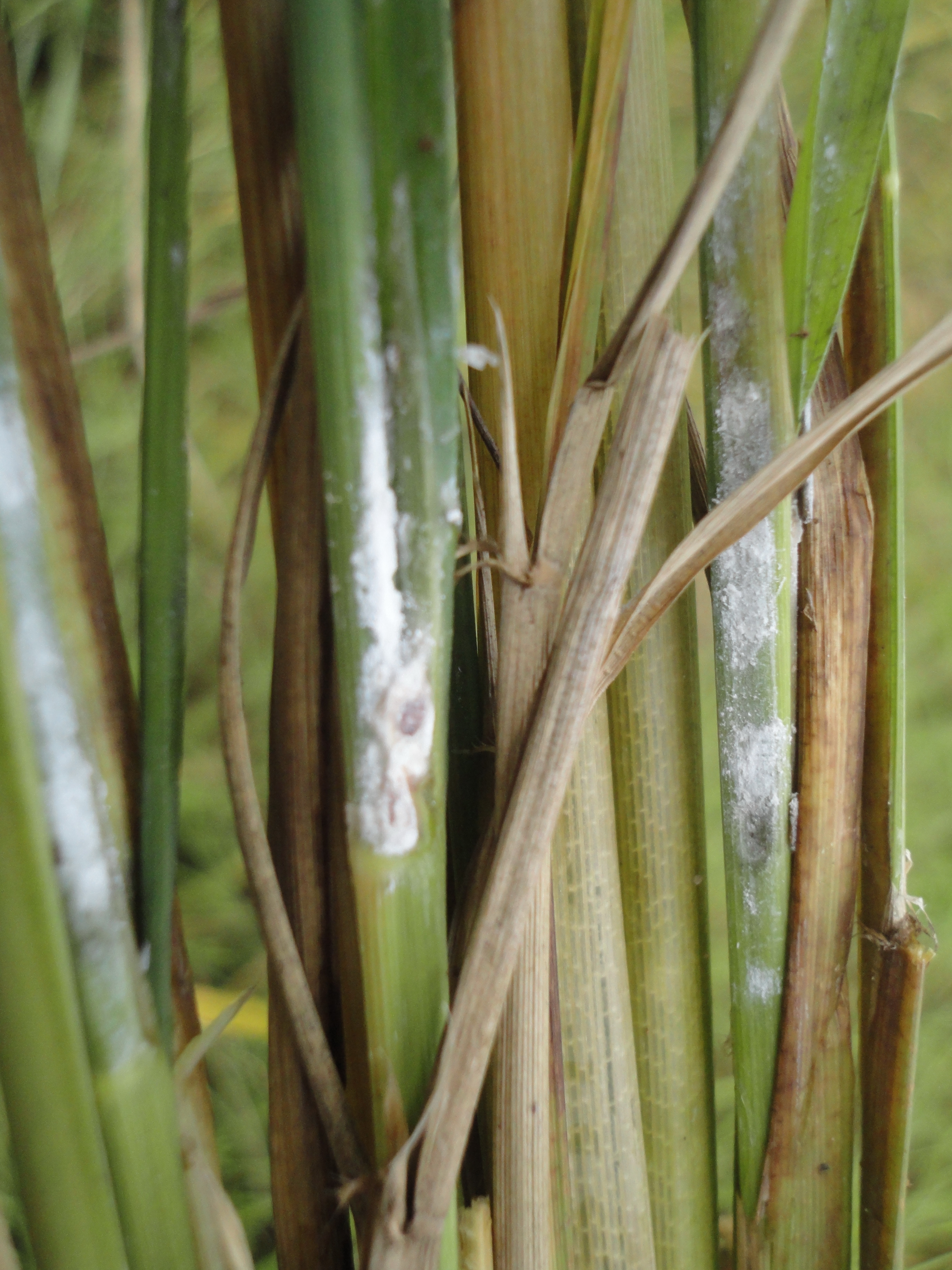 